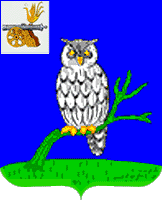 СЫЧЕВСКАЯ РАЙОННАЯ ДУМАРЕШЕНИЕот «6» мая 2024года                                                                      №168О внесении изменений в решение Сычевской районной Думы от 29.09.2021 года № 44 В соответствии с Федеральным законом от 31 июля 2020 года № 248-ФЗ "О государственном контроле (надзоре) и муниципальном контроле в Российской Федерации", Федеральным законом от 4 августа 2023 года № 483-ФЗ «О внесении изменений в статью 52 Федерального закона «О государственном контроле (надзоре) и муниципальном контроле в Российской Федерации» и статью 4 Федерального закона «О внесении изменений в отдельные законодательные акты Российской Федерации», Федеральным законом от 25 декабря 2023 года № 625-ФЗ «О внесении изменений в статью 98 Федерального закона «О государственном контроле (надзоре) и муниципальном контроле в Российской Федерации», Уставом муниципального образования "Сычевский район" Смоленской области, Сычевская районная ДумаРЕШИЛА:1. Внести в Положение о муниципальном земельном контроле в границах муниципального образования "Сычевский район" Смоленской области, утвержденное решением Сычевской районной Думы от 29.09.2021 года № 44           (в редакции решения Сычевской районной Думы от 20.10.2021 года № 50) следующие изменения:1.1. раздел  3  "Профилактика рисков причинения вреда (ущерба) охраняемым законом ценностям" дополнить пунктом 3.12 следующего содержания: «3.12. Контролируемое лицо вправе обратиться в Отдел с заявлением о проведении в отношении его профилактического визита (далее также в настоящем пункте - заявление контролируемого лица).Отдел рассматривает заявление контролируемого лица в течение десяти рабочих дней с даты регистрации указанного заявления и принимает решение о проведении профилактического визита либо об отказе в его проведении с учетом материальных, финансовых и кадровых ресурсов Отдела, о чем уведомляет контролируемое лицо.Отдел принимает решение об отказе в проведении профилактического визита по заявлению контролируемого лица по одному из следующих оснований:1) от контролируемого лица поступило уведомление об отзыве заявления о проведении профилактического визита;2) в течение двух месяцев до даты подачи заявления контролируемого лица администрацией было принято решение об отказе в проведении профилактического визита в отношении данного контролируемого лица;3) в течение шести месяцев до даты подачи заявления контролируемого лица проведение профилактического визита было невозможно в связи с отсутствием контролируемого лица по месту осуществления деятельности либо в связи с иными действиями (бездействием) контролируемого лица, повлекшими невозможность проведения профилактического визита;4) заявление контролируемого лица содержит нецензурные либо оскорбительные выражения, угрозы жизни, здоровью и имуществу должностных лиц администрации либо членов их семей.В случае принятия решения о проведении профилактического визита по заявлению контролируемого лица Отдел в течение двадцати рабочих дней согласовывает дату проведения профилактического визита с контролируемым лицом любым способом, обеспечивающим фиксирование такого согласования, и обеспечивает включение такого профилактического визита в программу профилактики рисков причинения вреда (ущерба) охраняемым законом ценностям.».1.2. В абзаце 3 пункта 4.20 раздела 4 "Осуществление контрольных мероприятий и контрольных действий" цифры «2023» заменить цифрами «2025».2. Настоящее решение вступает в силу со дня его официального опубликования.3.  Разместить данное решение на официальном сайте Администрации  муниципального образования "Сычевский район" Смоленской области                                 в информационно-телекоммуникационной сети "Интернет".______________________Т.П.Васильева      ______________   М.А.Лопухова                                     Глава муниципального образования                                            «Сычевский район» Смоленской области          Председатель Сычевской районной   Думы